«Предлоги»(Способы графического изображения предлогов)	на	под	за	   от                   у, около	с,со	из-за	над                     в«Местоимения»(Способы графического изображения местоимений)
Она                 Он	Они	  Оно«Предлоги»(Тестовые задания) 1.Выбери правильный ответ: Как пишутся предлоги со словами?Слитно;Раздельно;Вместе.2.Я знаю предлоги:	3.Вставь подходящие по смыслу предлоги (опора – графические символы):Сидит         дереве, спел         другом, написал         тетради.4.Обведи предлог, который надо вставить в данное словосочетание:Работал (на, в) заводе. Доплыл (до, на) берега. Летят (по, над) городом.«Предложение»1.Закончи предложение:Предложение состоит из __________________.Предложение выражает законченную ___________.Первое слово в предложении пишется ______________.В конце предложения ставится _____________.2.Составь схему предложения (опора): С ветки прыгнула шустрая белочка. Весной прилетают скворцы.3.Определи, какое из предложений соответствует данной схеме:1.Наступила весна. 2.Какое сегодня число? 3.Как здорово пахнет черёмухой! 4.Подул тёплый ветерок.	!	!	4.Придумай и запиши предложение по схеме:	.	.___________________________________________________________«Правописание большой буквы в именах собственных»1.Допиши предложение:Меня зовут _____________________. Моя фамилия ___________________.Я живу в городе _________________.2.Придумай и запиши клички животных:Собака ________________.Кошка ________________.3.Спиши предложение, выбирая правильную букву из скобок:Денис скворцов смотрел на скворцов.             (С,с)                              (С,с)________________________________________________________________4.Подчеркни слово, которое надо писать с большой буквы:ромашка   б) петрова     в) огурец     г) москва5.Найди пару к словам (соедини  линией):Лев			птицалев			имяорёл	        животноеВикторина по теме:«Предложение»(Тестовые задания)№ п/пВопросы1Для чего людям нужна речь?2Из чего состоит наша речь?3С какой буквы пишется первое слово в предложении?4Что выражает предложение?5Как расположены слова в предложении?6Как связаны слова в предложении?7Какие знаки ставятся в конце предложения?8Из предложенных примеров выберите предложение:а) дети идут в.              б) Дует сильный ветер.   в) бегут быстро.             г) пробегает красивая.9Два или несколько предложений связанных между собой по смыслу называется:               а) предложение;  б) текст10Какую речь используют, записывая предложения в тетрадь?  а) устную;         б) письменную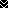 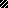 